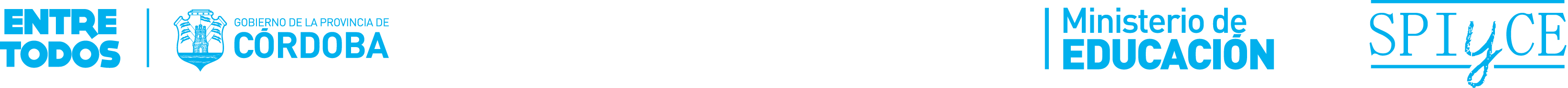 MATRIZ PARA EL REGISTRO DE APORTES A LA  GUÍA DE HERRAMIENTA – Formación para la Vida y el Trabajo 5° AñoLink de la Guía: http://www.igualdadycalidadcba.gov.ar/SIPEC-CBA/documentos/FVT/GuiaFVT52013FINAL.pdf MATRIZ PARA EL REGISTRO DE APORTES A LA  GUÍA DE HERRAMIENTA – Formación para la Vida y el Trabajo 5° AñoLink de la Guía: http://www.igualdadycalidadcba.gov.ar/SIPEC-CBA/documentos/FVT/GuiaFVT52013FINAL.pdf MATRIZ PARA EL REGISTRO DE APORTES A LA  GUÍA DE HERRAMIENTA – Formación para la Vida y el Trabajo 5° AñoLink de la Guía: http://www.igualdadycalidadcba.gov.ar/SIPEC-CBA/documentos/FVT/GuiaFVT52013FINAL.pdf MATRIZ PARA EL REGISTRO DE APORTES A LA  GUÍA DE HERRAMIENTA – Formación para la Vida y el Trabajo 5° AñoLink de la Guía: http://www.igualdadycalidadcba.gov.ar/SIPEC-CBA/documentos/FVT/GuiaFVT52013FINAL.pdf MATRIZ PARA EL REGISTRO DE APORTES A LA  GUÍA DE HERRAMIENTA – Formación para la Vida y el Trabajo 5° AñoLink de la Guía: http://www.igualdadycalidadcba.gov.ar/SIPEC-CBA/documentos/FVT/GuiaFVT52013FINAL.pdf MATRIZ PARA EL REGISTRO DE APORTES A LA  GUÍA DE HERRAMIENTA – Formación para la Vida y el Trabajo 5° AñoLink de la Guía: http://www.igualdadycalidadcba.gov.ar/SIPEC-CBA/documentos/FVT/GuiaFVT52013FINAL.pdf MATRIZ PARA EL REGISTRO DE APORTES A LA  GUÍA DE HERRAMIENTA – Formación para la Vida y el Trabajo 5° AñoLink de la Guía: http://www.igualdadycalidadcba.gov.ar/SIPEC-CBA/documentos/FVT/GuiaFVT52013FINAL.pdf MATRIZ PARA EL REGISTRO DE APORTES A LA  GUÍA DE HERRAMIENTA – Formación para la Vida y el Trabajo 5° AñoLink de la Guía: http://www.igualdadycalidadcba.gov.ar/SIPEC-CBA/documentos/FVT/GuiaFVT52013FINAL.pdf MATRIZ PARA EL REGISTRO DE APORTES A LA  GUÍA DE HERRAMIENTA – Formación para la Vida y el Trabajo 5° AñoLink de la Guía: http://www.igualdadycalidadcba.gov.ar/SIPEC-CBA/documentos/FVT/GuiaFVT52013FINAL.pdf MATRIZ PARA EL REGISTRO DE APORTES A LA  GUÍA DE HERRAMIENTA – Formación para la Vida y el Trabajo 5° AñoLink de la Guía: http://www.igualdadycalidadcba.gov.ar/SIPEC-CBA/documentos/FVT/GuiaFVT52013FINAL.pdf MATRIZ PARA EL REGISTRO DE APORTES A LA  GUÍA DE HERRAMIENTA – Formación para la Vida y el Trabajo 5° AñoLink de la Guía: http://www.igualdadycalidadcba.gov.ar/SIPEC-CBA/documentos/FVT/GuiaFVT52013FINAL.pdf ORIENTACIÓN:ORIENTACIÓN:¿QUÉ INCORPORARÍA?Detallar actividades y temáticas que no estén presente en la Guía de Herramientas y que se deberían incorporar. ¿QUÉ INCORPORARÍA?Detallar actividades y temáticas que no estén presente en la Guía de Herramientas y que se deberían incorporar. ¿QUÉ INCORPORARÍA?Detallar actividades y temáticas que no estén presente en la Guía de Herramientas y que se deberían incorporar. ¿QUÉ INCORPORARÍA?Detallar actividades y temáticas que no estén presente en la Guía de Herramientas y que se deberían incorporar. ¿QUÉ SUPRIMIRÍA?Detallar aquello que está presente en la Guía de Herramientas (actividades y temáticas)  y que se debería suprimir. (Explicitar página de la Guía de Herramientas cuyo link se encuentra arriba)¿QUÉ SUPRIMIRÍA?Detallar aquello que está presente en la Guía de Herramientas (actividades y temáticas)  y que se debería suprimir. (Explicitar página de la Guía de Herramientas cuyo link se encuentra arriba)¿QUÉ SUPRIMIRÍA?Detallar aquello que está presente en la Guía de Herramientas (actividades y temáticas)  y que se debería suprimir. (Explicitar página de la Guía de Herramientas cuyo link se encuentra arriba)¿QUÉ SUPRIMIRÍA?Detallar aquello que está presente en la Guía de Herramientas (actividades y temáticas)  y que se debería suprimir. (Explicitar página de la Guía de Herramientas cuyo link se encuentra arriba)¿QUÉ SUPRIMIRÍA?Detallar aquello que está presente en la Guía de Herramientas (actividades y temáticas)  y que se debería suprimir. (Explicitar página de la Guía de Herramientas cuyo link se encuentra arriba)¿QUÉ MODIFICARÍA?Detallar aquello que está presente en la Guía de Herramientas (actividades y temáticas) y que se debería modificar.((Explicitar página de la Guía de Herramientas cuyo link se encuentra arriba)¿QUÉ MODIFICARÍA?Detallar aquello que está presente en la Guía de Herramientas (actividades y temáticas) y que se debería modificar.((Explicitar página de la Guía de Herramientas cuyo link se encuentra arriba)Otros aportes o comentarios referidos a la implementación de esta Guía (actividades que fueron potentes, modos de implementación de dichas actividades en las escuelas que trabaja, entre otros) Otros aportes o comentarios referidos a la implementación de esta Guía (actividades que fueron potentes, modos de implementación de dichas actividades en las escuelas que trabaja, entre otros) Otros aportes o comentarios referidos a la implementación de esta Guía (actividades que fueron potentes, modos de implementación de dichas actividades en las escuelas que trabaja, entre otros) Otros aportes o comentarios referidos a la implementación de esta Guía (actividades que fueron potentes, modos de implementación de dichas actividades en las escuelas que trabaja, entre otros) Otros aportes o comentarios referidos a la implementación de esta Guía (actividades que fueron potentes, modos de implementación de dichas actividades en las escuelas que trabaja, entre otros) Otros aportes o comentarios referidos a la implementación de esta Guía (actividades que fueron potentes, modos de implementación de dichas actividades en las escuelas que trabaja, entre otros) Otros aportes o comentarios referidos a la implementación de esta Guía (actividades que fueron potentes, modos de implementación de dichas actividades en las escuelas que trabaja, entre otros) Otros aportes o comentarios referidos a la implementación de esta Guía (actividades que fueron potentes, modos de implementación de dichas actividades en las escuelas que trabaja, entre otros) Otros aportes o comentarios referidos a la implementación de esta Guía (actividades que fueron potentes, modos de implementación de dichas actividades en las escuelas que trabaja, entre otros) Otros aportes o comentarios referidos a la implementación de esta Guía (actividades que fueron potentes, modos de implementación de dichas actividades en las escuelas que trabaja, entre otros) Otros aportes o comentarios referidos a la implementación de esta Guía (actividades que fueron potentes, modos de implementación de dichas actividades en las escuelas que trabaja, entre otros) Participante: Apellido y nombreParticipante: Apellido y nombreParticipante: Apellido y nombreDNI:Contacto: Teléfono y/o mailContacto: Teléfono y/o mailEscuela:Domicilio y Email de la de EscuelaDomicilio y Email de la de EscuelaIMPORTANTE: solo se receptarán aportes remitidos a través de archivos adjuntos vía mail a: consultaguiafvt@gmail.com hasta el 08/09/2017, adjuntando archivos de la presente matriz junto al archivo de las actividades o secuencias que proponga de ser el caso. No se receptarán aportes en soporte papel (impresos).IMPORTANTE: solo se receptarán aportes remitidos a través de archivos adjuntos vía mail a: consultaguiafvt@gmail.com hasta el 08/09/2017, adjuntando archivos de la presente matriz junto al archivo de las actividades o secuencias que proponga de ser el caso. No se receptarán aportes en soporte papel (impresos).IMPORTANTE: solo se receptarán aportes remitidos a través de archivos adjuntos vía mail a: consultaguiafvt@gmail.com hasta el 08/09/2017, adjuntando archivos de la presente matriz junto al archivo de las actividades o secuencias que proponga de ser el caso. No se receptarán aportes en soporte papel (impresos).IMPORTANTE: solo se receptarán aportes remitidos a través de archivos adjuntos vía mail a: consultaguiafvt@gmail.com hasta el 08/09/2017, adjuntando archivos de la presente matriz junto al archivo de las actividades o secuencias que proponga de ser el caso. No se receptarán aportes en soporte papel (impresos).IMPORTANTE: solo se receptarán aportes remitidos a través de archivos adjuntos vía mail a: consultaguiafvt@gmail.com hasta el 08/09/2017, adjuntando archivos de la presente matriz junto al archivo de las actividades o secuencias que proponga de ser el caso. No se receptarán aportes en soporte papel (impresos).IMPORTANTE: solo se receptarán aportes remitidos a través de archivos adjuntos vía mail a: consultaguiafvt@gmail.com hasta el 08/09/2017, adjuntando archivos de la presente matriz junto al archivo de las actividades o secuencias que proponga de ser el caso. No se receptarán aportes en soporte papel (impresos).IMPORTANTE: solo se receptarán aportes remitidos a través de archivos adjuntos vía mail a: consultaguiafvt@gmail.com hasta el 08/09/2017, adjuntando archivos de la presente matriz junto al archivo de las actividades o secuencias que proponga de ser el caso. No se receptarán aportes en soporte papel (impresos).IMPORTANTE: solo se receptarán aportes remitidos a través de archivos adjuntos vía mail a: consultaguiafvt@gmail.com hasta el 08/09/2017, adjuntando archivos de la presente matriz junto al archivo de las actividades o secuencias que proponga de ser el caso. No se receptarán aportes en soporte papel (impresos).IMPORTANTE: solo se receptarán aportes remitidos a través de archivos adjuntos vía mail a: consultaguiafvt@gmail.com hasta el 08/09/2017, adjuntando archivos de la presente matriz junto al archivo de las actividades o secuencias que proponga de ser el caso. No se receptarán aportes en soporte papel (impresos).IMPORTANTE: solo se receptarán aportes remitidos a través de archivos adjuntos vía mail a: consultaguiafvt@gmail.com hasta el 08/09/2017, adjuntando archivos de la presente matriz junto al archivo de las actividades o secuencias que proponga de ser el caso. No se receptarán aportes en soporte papel (impresos).IMPORTANTE: solo se receptarán aportes remitidos a través de archivos adjuntos vía mail a: consultaguiafvt@gmail.com hasta el 08/09/2017, adjuntando archivos de la presente matriz junto al archivo de las actividades o secuencias que proponga de ser el caso. No se receptarán aportes en soporte papel (impresos).